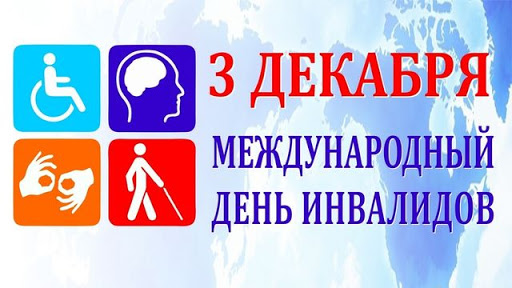         Согласно статистике в Республике Беларусь около 6%  населения людей с инвалидностью. А это около 568 тысяч человек.
Как живут эти люди? С какими трудностями им приходится сталкиваться в каждый из дней своей жизни? Многие из нас даже не представляют этого и не хотят знать.  А для многих людей с инвалидностью  каждый день – это борьба. Борьба с болью, с условиями, в которых они живут и, к огромному сожалению, борьба с отношением к ним общества.      Многие считают, что только государство может помогать и заботиться о людях с инвалидностью. Но эти люди живут среди нас, здесь и сейчас: в нашем городе, в нашем доме, в нашем подъезде. И от нашего отношения в какой-то степени зависит  жизнь людей с инвалидностью.       Если мы перестанем шарахаться или игнорировать тех, кто на нас не похож, мы уже поможем изменить ситуацию. Это как раз тот случай, когда начать можно и нужно с самого себя. Любой человек в повседневной жизни способен проявлять толерантное отношение к людям с инвалидностью.4 способа быть союзником людям с инвалидностьюУважайте частную жизнь.
— Если это не ваша профессиональная обязанность, не спрашивайте людей об их инвалидности или о том, почему им нужны специальные меры адаптации. В том числе, не стоит спрашивать о средствах передвижения, кохлеарных имплантатах, слуховых аппаратах, других вспомогательных приспособлениях или особых моделях поведения.
— Не спрашивайте людей об инвалидности, если они сами не начали разговор на эту тему. Многие люди не хотят делиться своим опытом и медицинской историей – и имеют на это полное право.Больше думайте.
— Нельзя стыдить и обвинять кого-либо в том, что он (она) имеет инвалидность или временные ограничения по здоровью, даже если он (она) получили «за это» льготные билеты на футбол или прошли куда-либо без очереди.
— Следите за словами. Мы с легкостью используем лексику: «безумный», «чокнутый», «тупой», «отсталый», «психованный», «Ты что, слепой?», «Оглохла что ли?», не задумываясь о том, что кого-то эти слова могут больно ранить. Относитесь с вниманием.
— Не прерывайте и не подталкивайте людей, испытывающих речевые затруднения или проявляющих беспокойство в разговоре. Не говорите свысока и не опекайте тех, кто общается не так, как вы. Мы должны уважать физические, психические и эмоциональные границы друг друга.
 — Если у вас нет инвалидности, не занимайте места в общественном транспорте и парковочные места, предназначенные для людей с инвалидностью.4. В первую очередь, помните о том, что:
— инвалиды – такие же люди, как и вы, просто они ограничены в своих возможностях. Хотя вряд ли можно сказать, что их возможности ограничены. Ведь они умеют делать то, что не под силу простым людям.
 — Этим людям нужно только немного общения, поддержки и внимания с вашей стороны.